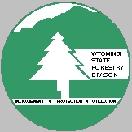 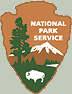 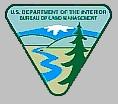 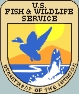 Rawlins Interagency Dispatch CenterPhone: (307) 328-4393   or (800) 295-9953    Fax: (307) 328-4229Boundary NotificationBoundary NotificationBoundary NotificationBoundary NotificationBoundary NotificationBoundary NotificationAircraft Type, Tail NumberAircraft Type, Tail NumberMission (Smoke Report, Recon, etc.)Mission (Smoke Report, Recon, etc.)Operating frequency #’sOperating frequency #’sA/A -A/G -A/A -A/G -A/A -A/G -A/A -A/G -Descriptive LocationDescriptive LocationDestination Latitude/LongitudeDestination Latitude/LongitudeNNWWAFF equipped?DispatcherTimeNotifications faxed to: Notifications faxed to: Notifications faxed to: Notifications faxed to: Notifications faxed to: Notifications faxed to: 